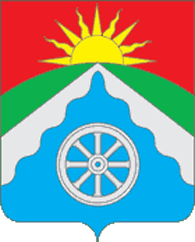 РОССИЙСКАЯ ФЕДЕРАЦИЯОРЛОВСКАЯ ОБЛАСТЬ АДМИНИСТРАЦИЯ ВЕРХОВСКОГО РАЙОНАПОСТАНОВЛЕНИЕ18 июня 2019г.                                                                     №825        п. ВерховьеО ликвидации Муниципального бюджетногообщеобразовательного учреждения «Песоченская основная общеобразовательная школа» Руководствуясь  статьями 61-64 Гражданского кодекса Российской Федерации, Федеральным законом от 12 января 1996 года № 7-ФЗ «О некоммерческих организациях», Федеральным законом от 29 декабря 2012 года № 273-ФЗ «Об образовании в Российской Федерации», постановлением  администрации Верховского района от 25 июля 2011года № 250 «Об утверждении Порядка создания, реорганизации, изменения типа и ликвидации муниципальных учреждений, а также утверждения уставов муниципальных учреждений и внесения в них изменений», постановлением  администрации Верховского района от 28 апреля 2014года № 202 « О создании комиссии по оценке последствий решения о реорганизации или ликвидации муниципальной образовательной организации Верховского района»,  постановлением администрации Верховского района № 230 от 08.05.2014г. «Об утверждении Порядка учёта мнения жителей сельского поселения при принятии решения о реорганизации или ликвидации муниципальной общеобразовательной организации, расположенной в данном  сельском поселении», решением Верховского районного Совета народных депутатов №13/117-рс от 17 апреля 2018г. «О порядке назначения опроса граждан в Верховском районе Орловской области», решением Верховского районного Совета народных депутатов № 25/195 от 10апреля 2019г. «О назначении опроса граждан Песоченского, Туровского сельских  поселений».  Уставом Верховского района Орловской области, протоколом  №1заседания комиссии по итогам опроса граждан Песоченского, Туровского сельских  поселений (с.Песоченское, д. Новая, д. Сухотиновка, с. Каменка)  от 17 мая  2019г., заключением комиссии по оценке последствий принятия решения о ликвидации Муниципального бюджетного общеобразовательного учреждения «Песоченская основная общеобразовательная школа»  от  11 июня 2019г.,  п о с т а н о в л я ю :1. Ликвидировать Муниципальное бюджетное общеобразовательное учреждение «Песоченская  основная общеобразовательная школа»   (далее МБОУ «Песоченская основная общеобразовательная школа»)2. Установить, что Учредителем ликвидируемого МБОУ «Песоченская  основная общеобразовательная школа» является муниципальное образование Верховский район Орловской области в лице администрации Верховского района Орловской области.Функции и полномочия Учредителя в пределах делегированных полномочий от имени муниципального образования Верховский район Орловской области исполняет Управление образования, молодежной политики, физической культуры и спорта администрации Верховского района Орловской области.3. Установить срок ликвидации МБОУ «Песоченская основная общеобразовательная школа» в течение 7месяцев со дня вступления в силу настоящего постановления.4. Создать ликвидационную комиссию  по ликвидации МБОУ «Песоченская основная общеобразовательная школа» (приложение).5. Ликвидационной комиссии   провести соответствующие мероприятия, установленные законодательством Российской Федерации:5.1 в течение трех рабочих дней после даты принятия настоящего постановления уведомить в письменной форме о ликвидации МБОУ «Песоченская основная общеобразовательная школа»  уполномоченный государственный орган для внесения в Единый государственный реестр юридических лиц с приложением настоящего постановления;5.2  в течение трех рабочих дней со дня принятия настоящего постановления уведомить Пенсионный фонд и Фонд социального страхования о ликвидации МБОУ «Песоченская основная общеобразовательная школа» ;5.3 поместить в   журнале «Вестник государственной регистрации»  публикацию о  ликвидации  МБОУ « Песоченская  основная общеобразовательная школа»  и о порядке и сроке заявления требований его кредиторами;5.4 в порядке и в сроки, установленные трудовым законодательством Российской Федерации, предупредить  работников МБОУ «Песоченская  основная общеобразовательная школа» о предстоящем увольнении в связи с ликвидацией МБОУ «Песоченская основная общеобразовательная школа» и обеспечить проведение комплекса организационных мероприятий, связанных с ликвидацией, в отношении работников МБОУ «Песоченская основная общеобразовательная школа» с соблюдением трудовых и социальных гарантий;5.5 представить список высвобождаемых работников в Центр занятости населения, под роспись предупредить о предстоящем высвобождении каждого работника МБОУ «Песоченская основная общеобразовательная школа» с указанием даты предупреждения;5.6 принять меры к выявлению кредиторов и получению дебиторской задолжности, а также письменно уведомить кредиторов о ликвидации юридического лица;5.7 провести в установленном порядке инвентаризацию активов и обязательств, находящихся на балансе МБОУ «Песоченская основная общеобразовательная школа»; 5.8 в срок 10 календарных дней после окончания срока для предъявления требований кредиторами составить промежуточный ликвидационный баланс, который содержит сведения о составе имущества ликвидируемого юридического лица, перечне предъявленных кредиторами требований, а также о результатах их рассмотрения и представить его на утверждение Учредителю;5.9 в срок 10 календарных дней после завершения расчетов с кредиторами составить ликвидационный баланс и представить его на утверждение Учредителю;5.10 в срок 10 календарных дней после утверждения ликвидационного баланса представить в уполномоченный государственный орган для внесения в Единый государственный реестр юридических лиц уведомление о завершении процесса ликвидации МБОУ «Песоченская основная общеобразовательная школа»;5.11 предоставить Учредителю свидетельство об исключении МБОУ «Песоченская основная общеобразовательная школа» из Единого государственного реестра юридических лиц;5.12  направить документы в Департамент образования Орловской области  о внесении изменений в реестр образовательных организаций Орловской области. 6. Установить, что со дня вступления в  силу настоящего постановления полномочия по управлению делами  МБОУ «Песоченская основная общеобразовательная школа» переходят к ликвидационной комиссии.7. Деятельность МБОУ « Песоченская  основная общеобразовательная школа» считать прекращённой с момента внесения органом государственной регистрации в единый государственный реестр юридических лиц записи о прекращении деятельности учреждения.8. Финансовому отделу администрации Верховского района (Моргунова Л.М.) внести соответствующие изменения в финансирование.9. Управлению организационно-правовой, кадровой работы, делопроизводства  и архива обнародовать настоящее постановление и разместить на официальном сайте Верховского района (adminverhov.ru). 10. Контроль за исполнением настоящего постановления возложить на заместителя главы администрации района С.Н. Данилова.Глава администрации                                В.А. Гладских   Приложение 1к постановлению администрации Верховского района от 18 июня 2019г. № 825С О С Т А Вликвидационной комиссии  по   ликвидации МБОУ «Песоченская основная общеобразовательная школа»Величкина В.В., руководитель ликвидационной комиссии,  директор Муниципального  бюджетного  общеобразовательного учреждения «Песоченская основная общеобразовательная школа»;Скуридина В.В., заместитель начальника управления образования, молодёжной политики, физической культуры и спорта администрации Верховского района,  секретарь ликвидационной комиссии. Члены ликвидационной комиссии:Дидур  И.В., начальник юридического отдела Управления организационно-правовой, кадровой работы,  делопроизводства  и архива администрации Верховского района;Величкина Л.А.,  главный бухгалтер Муниципального казённого учреждения «Централизованная бухгалтерия образовательных учреждений Верховского района Орловской области»; Жданова Л.М., ведущий  бухгалтер Муниципального казённого учреждения «Централизованная бухгалтерия образовательных учреждений Верховского района Орловской области», член комиссии.Срок действия ликвидационной комиссии по 31 декабря  2019 года.